PROB 13					La vitesse moyenne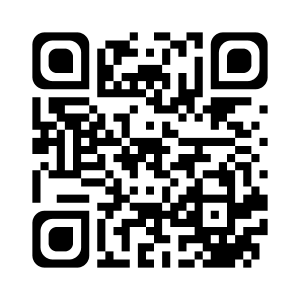 La vitesse moyenne est une grandeur qui permet de voir et de comparer la rapidité des choses. L’unité que nous utilisons est le km/h (qui se lit kilomètre par heure ou kilomètre heure). Cela revient à regarder le nombre de kilomètres qui serait parcouru en une heure en gardant la même allure.Exemples :- sur une autoroute, les voitures peuvent rouler au maximum à 130 km/h ;- lors d’une promenade, un marcheur en bonne santé avance à environ 5 km/h.La vitesse moyenne nous permet de prévoir la distance qui sera parcourue, ou le temps qu’il faudra pour parcourir telle distance.Exemples :- si un train roule pendant trois heures à 180 km/h, il parcourt 540 km ;- si un athlète court à 18 km/h, il lui faudra 2 heures pour parcourir 36 km.Je sais ma leçon si…PROB 13 Je connais l’unité qui exprime la vitesse moyenne.PROB 13 Je sais calculer une vitesse moyenne.Distance (en km)Temps (en h)Vitesse1801Trajet5403Distance (en km)Temps (en h)Vitesse181Trajet362